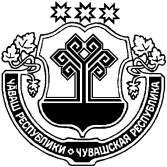 О признании утратившим силу следующих  постановлений администрации  Опытного сельского поселения Цивильского района Чувашской Республики «О закреплении полномочий администратора  доходов бюджета  Опытного сельского поселения Цивильского района»             В целях приведения нормативно- правовых актов   Опытного сельского поселения в соответствие действующим законодательством, руководствуясь Федеральным законом  от 06.10.2003 г. №131-ФЗ «Об общих принципах организации местного самоуправления в Российской Федерации», администрация Опытного сельского поселения     ПОСТАНОВЛЯЕТ:Признать утратившим силу следующие постановления администрации   Опытного сельского поселения Цивильского района Чувашской Республики: -21.12.2018 №85 «О закреплении полномочий администратора доходов бюджета   Опытного сельского поселения  Цивильского района»;-20.11.2019 №72 «О внесении изменений в постановление  от 21.12.2018 г. №85 «О закреплении полномочий администратора доходов бюджета Опытного сельского поселения  Цивильского района»»;-20.12.2019 №81 «О внесении изменений в постановление  от 21.12.2018 г. №85 «О закреплении полномочий администратора доходов бюджета Опытного сельского поселения  Цивильского района»»;               -27.12.2019 №84 «О внесении изменений в постановление  от 21.12.2018  №85 «О закреплении полномочий администратора доходов бюджета Опытного  сельского поселения  Цивильского района»»;      -02.03.2020 №14 «О внесении изменений в постановление  от 21.12.2018 №85 «О закреплении полномочий администратора доходов бюджета Опытного сельского поселения  Цивильского района»»;       -22.07.2020 №56 «О внесении изменений в постановление  от 21.12.2018 г. №85 «О закреплении полномочий администратора доходов бюджета Опытного сельского поселения  Цивильского района»»;      -04.03.2021 №15 «О внесении изменений в постановление от 21.12.2018 №85 «О закреплении полномочий администратора доходов бюджета Опытного сельского поселения  Цивильского района»»;     -03.06.2021 №41 «О внесении изменений в постановление  от 21.12.2018 г. №85 «О закреплении полномочий администратора доходов бюджета Опытного сельского поселения  Цивильского района»»;         -14.02.2022 №11 «О внесении изменений в постановление  от 21.12.2018 г. №85 «О закреплении полномочий администратора доходов бюджета Опытного сельского поселения  Цивильского района»»;2.  Настоящее постановление  разместить на официальном сайте администрации    Опытного сельского поселения.    3. Настоящее постановление вступает в силу с 01.01.2023 года.Исп. Тимофеева Е.Г.  Периодическое печатное изданиеВЕСТНИКОПЫТНОГО ПОСЕЛЕНИЯ2022декабрь12понедельникГазета основана 27 июня 2011 года2022декабрь12понедельникГазета основана 27 июня 2011 года№ 49-2ЧĂВАШ РЕСПУБЛИКИ ÇĔРПУ РАЙОНĚ ЧУВАШСКАЯ РЕСПУБЛИКА ЦИВИЛЬСКИЙ РАЙОН  ОПЫТНĂЙ ЯЛ ПОСЕЛЕНИЙĚНАДМИНИСТРАЦИЙĚЙЫШĂНУ2022 ç. декабрь уйăхĕн 12–мĕшĕ 90 №Опытнăй поселокĕАДМИНИСТРАЦИЯ ОПЫТНОГО СЕЛЬСКОГОПОСЕЛЕНИЯ ПОСТАНОВЛЕНИЕ12 декабря 2022 г. № 90поселок ОпытныйГлава администрацииОпытного сельского поселения        Н.В. Данилов«Вестник Опытного поселения»Адрес редакционного совета и издателя:429911, п. Опытныйул. Центральная, д. 2Email: zivil_opit@cap.ruУчредительАдминистрация Опытного   сельского поселения Цивильского района Чувашской РеспубликиПредседатель редакционного совета -  главный редакторДанилов Н.В.Тираж  20 экз.Объём 1 п.л. формат А4Распространяется бесплатноВыходит на русском языке